UCL INSTITUTE for sustainable heritage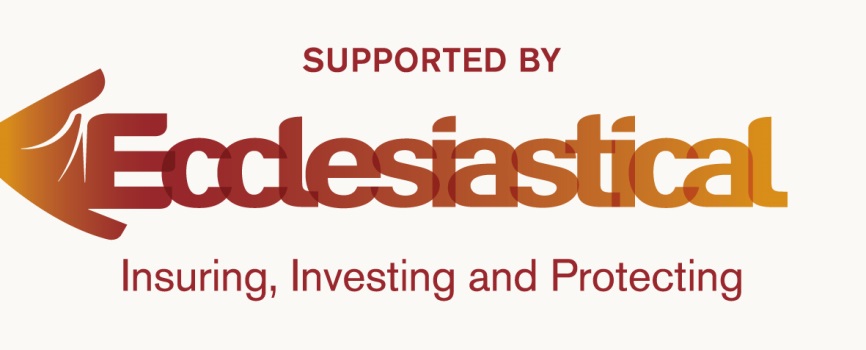 MSc SUSTAINABLE HERITAGE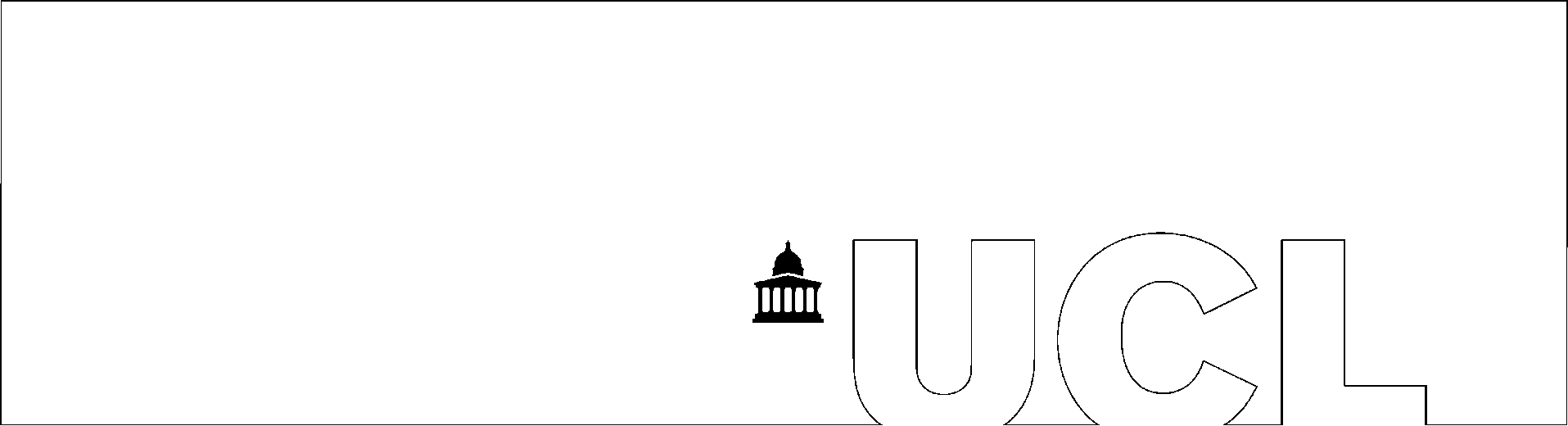 APPLICATION FOR ECCLESIASTICAL INSURANCE BURSARYPlease note that this form is for the Ecclesiastical Insurance Bursary only. Applicants must also complete the Application Form for Admission as a Graduate Student separately to this form. Please return this form via email to Dr Kalliopi Fouseki at kalliopi.fouseki@ucl.ac.uk:CLOSING DATE FOR APPLICATIONS: Monday, 18 June 2018   PERSONAL DETAILS1. Surname / Family Name	2. First Names		  3. Title (Mr/Mrs etc.)4. Correspondence Address			  5. Reason for Applying (Please include other support sought or gained from employer and / or other     external bodies, eg financial / in-kind support / time for study)Signature				Date